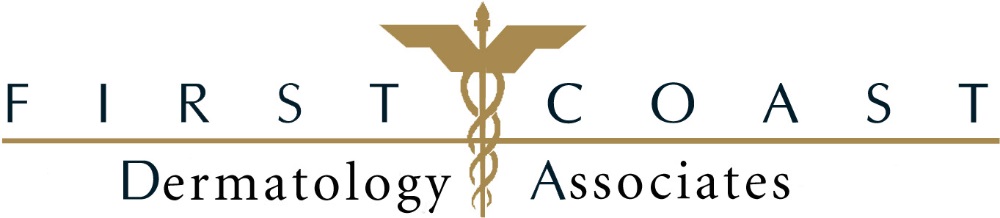 Patient RegistrationName:____________________________________________________________Birth Date:______________		First			Middle Initial		Last					mm/dd/yyyy	Social Security #:_______________________________Address:___________________________________________________________________________________________________________________________			Street										Apt #	    ____________________________________________________________________________________________________________________________			City						State				Zip codeHome Phone #:_________________________________    Cell Phone #:____________________________________________Email Address: _________________________________Marital Status:  □ Married  □ Single  □ Other __________________     Sex:  □ M  □ FOccupation: 								Employed by:________________________________________ Work Phone #:_____________________________________Address: ___________________________________________________________________________________________________________________________		Street					City			State			Zip code**PLEASE PRESENT INSURANCE CARDS AND PHOTO ID TO RECEPTIONIST**Who to notify in case of emergency: __________________________________Phone #:_________________________________________________________________________ Date: __________________________Signature of patient or legal guardian